Calendrier D3 2023 2024 ph2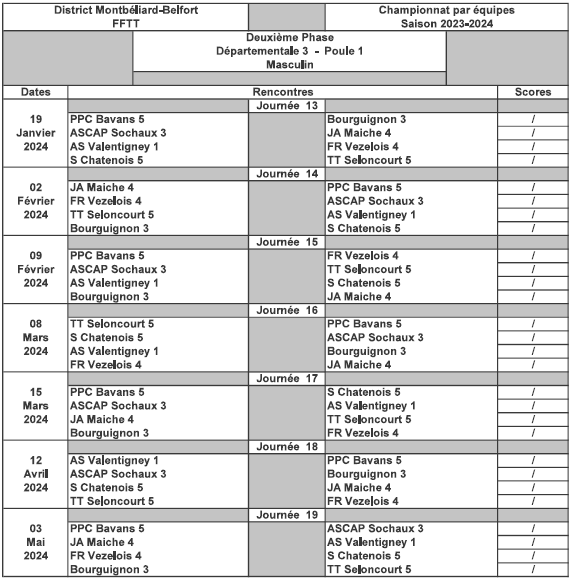 